    ?АРАР                                                                                             ПОСТАНОВЛЕНИЕ01 февраль 2017 й.                                   № 7                              01 февраля 2017 г.с.СтаросеменкиноОб утверждении Комплексного плана действий по обеспечению правопорядка в сельском поселении Семенкинский сельсовет муниципального района Белебеевский район Республики Башкортостан  на 2017 годВ целях совершенствования деятельности по обеспечению правопорядка на территории сельского поселения Семенкинский сельсовет муниципального района Белебеевский район Республики Башкортостан  ПОСТАНОВЛЯЮ:1. Утвердить прилагаемый Комплексного плана действий по обеспечению правопорядка в сельском поселении Семенкинский сельсовет муниципального района Белебеевский район Республики Башкортостан  на 2017 год.2. Обнародовать настоящее постановление на официальном сайте  Администрации сельского поселения Семенкинский сельсовет муниципального района Белебеевский район Республики Башкортостан. 3. Контроль за исполнением настоящего  постановления возложить на управляющего делами Администрации сельского поселения Семенкинский сельсовет муниципального района Белебеевский район Республики Башкортостан     Борисову О.А.Глава  сельского поселения                                                                      А.М. Никитин Утвержден постановлением Администрации СП Семенкинский сельсоветмуниципального района Белебеевский район Республики Башкортостанот «01» февраля 2017 года № 7Комплексный пландействий по обеспечению правопорядка в сельском поселении Семенкинский сельсовет муниципального района Белебеевский район Республики Башкортостан на 2017 годПримечание: работа с учреждениями образования и культуры проводится по согласованию.Управляющий делами Администрациисельского поселения                                                                                О.А. БорисоваБАШ?ОРТОСТАН РЕСПУБЛИКА№ЫБ»Л»Б»Й РАЙОНЫ МУНИЦИПАЛЬ РАЙОНЫНЫ*  СЕМЕНКИН АУЫЛ СОВЕТЫАУЫЛ БИЛ»М»№Е ХАКИМИ»ТЕ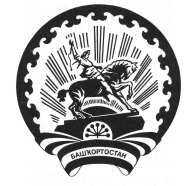 АДМИНИСТРАЦИЯ СЕЛЬСКОГО ПОСЕЛЕНИЯСЕМЕНКИНСКИЙ СЕЛЬСОВЕТМУНИЦИПАЛЬНОГО РАЙОНА БЕЛЕБЕЕВСКИЙРАЙОН РЕСПУБЛИКИ БАШКОРТОСТАН№п/пНаименование мероприятияИсполнительСрок исполненияИсточник и направление финансирования1. Профилактика правонарушений и борьба с преступностью1. Профилактика правонарушений и борьба с преступностью1. Профилактика правонарушений и борьба с преступностью1. Профилактика правонарушений и борьба с преступностью1. Профилактика правонарушений и борьба с преступностью1.1Принятие профилактических мер по предупреждению хищений из жилых помещений граждан.Администрация СПв течение годасредства исполнителей1.2Принятие мер, направленных на решение проблем несовершеннолетних, оказавшихся в трудной жизненной ситуации, создание условий для их социализации, выявление и пресечение фактов нарушений прав несовершеннолетних.Администрация СП учреждения образования и культурыпостоянносредства исполнителей1.3Активизация участия граждан в деятельности общественных формирований правоохранительной направленности.Администрация СПпостоянносредства исполнителей1.4Организация совместно с ОГИБДД ОМВД России по Белебеевскому району (по согласованию) в образовательных учреждениях работы отрядов юных инспекторов безопасности дорожного движения; организация изучения уголовного и административного законодательства, правил дорожного движения.Администрация СП учреждения образованияв течение годасредства исполнителей1.5Проведение в каникулярное время туристических походов, спортивных мероприятий и акций для учащихся, состоящих на учете в группе риска, находящихся в социально-опасном положении.Администрация СП учреждения образования и культурыв течение годасредства испол  нителей1.6Проведение военно-спортивных соревнований с привлечением несовершеннолетних, состоящих на учете в группе риска, находящихся в социально-опасном положении.Администрация СП учреждения образования и культурыв течение годасредства исполнителей1.7Материально-техническое оснащение социально-профилактических центров. Администрация СПв течение годасредства исполнителей1.8Оказание поддержки гражданам и их объединениям, участвующим в охране общественного порядка, создание условий для деятельности народных дружин.Администрация СПв течение годасредства исполнителя1.9Организация рейдов совместно с ОВД (по согласованию) по местам скопления несовершеннолетних  с целью проверки соблюдения «комендантского часа».Администрация СП учреждения образованияпостоянносредства исполнителей1.10Осуществление совместно с ОВД (по согласованию) профилактических мероприятий по обеспечению общественного порядка и общественной безопасности в период подготовки и проведения культурно-массовых, спортивных и иных общественных мероприятий.Администрация СП учреждения культурыпо мере необходимостисредства исполнителей1.11Реализация комплекса мер совместно с ОВД (по согласованию) по ранней профилактике алкоголизма и наркомании, в том числе среди несовершеннолетних.Администрация СП учреждения образования и культурыпостоянносредства исполнителей1.12 Провести цикл лекций и бесед по правовому воспитанию учащихся, уделив особое внимание вопросам уголовной и административной ответственности за нарушение общественного порядка при проведении массовых мероприятий и участие в неформальных молодежных группировках.Администрация СП учреждения образования  в течение годасредства исполнителей2. Профилактика  экстремизма2. Профилактика  экстремизма2. Профилактика  экстремизма2. Профилактика  экстремизма2. Профилактика  экстремизма2.1Подготовка и размещение в местных средствах информации материалов антиэкстремистского содержания.Администрация СП учреждения образования и культурыежеквартальносредства исполнителей2.2Проведение мероприятий, ориентированных на активные формы участия (конкурсы, олимпиады), и направленных на предупреждение распространения  экстремистских идей среди молодежи.Администрация СП учреждения образования и культурыв течение годасредства исполнителей2.3Проведение в образовательных организациях мероприятий, направленных на формирование у учащихся потребности жить в условиях межнационального и межконфессионального согласия, воспитание чувства патриотизма, гражданской ответственности.Администрация СП учреждения образования в течение годасредства исполнителей2.4Распространение в местах массового пребывания людей материалов (памяток, листовок, буклетов) для информационно-пропагандистского воздействия в целях предупреждения распространения идеологии  экстремизма.Администрация СП в местах массового пребывания людейсредства исполнителя2.5Организовать и провести совместно с общественными объединениями и религиозными конфессиями комплекс мероприятий (собрания, выступления, круглые столы, брифинги, конференции, конкурсы и др.), направленных на профилактику экстремизма, недопущение вовлечения жителей в экстремистские организацииАдминистрация СП учреждения культурыв течение годаСредства исполнителей3. Противодействие злоупотреблению наркотиками и их незаконному обороту3. Противодействие злоупотреблению наркотиками и их незаконному обороту3. Противодействие злоупотреблению наркотиками и их незаконному обороту3. Противодействие злоупотреблению наркотиками и их незаконному обороту3. Противодействие злоупотреблению наркотиками и их незаконному обороту3.1Реализовать в образовательных организациях   антинаркотические профилактические проекты, направленные на информирование учащихся  о вреде потребления потенциально опасных психоактивных веществ, в том числе курительной смеси.Администрация СП учреждения образования в течение годасредства исполнителей3.2Выпуск памяток по вопросам воспитания, формирования здорового образа жизни.Администрация СП в течение годасредства исполнителя3.4Организация и проведение профилактических мероприятий, посвященных Международному дню борьбы с наркоманией.учреждения образованияиюньсредства исполнителей3.5Организация работ по уничтожению дикорастущих очагов наркосодержащих растений.Администрация СП май, июнь, август, сентябрьсредства исполнителей3.6Организация учета бесхозных и заброшенных земель, мониторинг их состояния, а также принятие мер по недопущению произрастания на данных землях наркосодержащих растений.Администрация СП май, июнь, август, сентябрьсредства исполнителей3.7Организация информационно-разъяснительной работы среди населения по вопросам выявления и необходимости оповещения правоохранительных органов о местах произрастания дикорастущих наркосодержащих растений, ответственности за незаконное культивирование и непринятие мер по их уничтожению.Администрация СП май, августсредства исполнителей